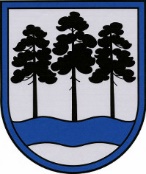 OGRES  NOVADA  PAŠVALDĪBAReģ.Nr.90000024455, Brīvības iela 33, Ogre, Ogres nov., LV-5001tālrunis 65071160, e-pasts: ogredome@ogresnovads.lv, www.ogresnovads.lv PAŠVALDĪBAS DOMES SĒDES PROTOKOLA IZRAKSTS69. Par mēnešalgas noteikšanu Ogres novada Ķeipenes pagasta pārvaldes vadītājamIevērojot Ogres novada Ķeipenes pagasta pārvaldes nolikumā, kas apstiprināts ar Ogres novada pašvaldības domes 2022. gada 31. marta lēmumu, pārvaldes vadītājam noteiktās funkcijas un pienākumus un pamatojoties uz likuma “Par pašvaldībām” 21. panta pirmās daļas 13. punktu un Valsts un pašvaldību institūciju amatpersonu un darbinieku atlīdzības likuma 4. panta ceturto daļu,balsojot: ar 22 balsīm "Par" (Andris Krauja, Artūrs Mangulis, Atvars Lakstīgala, Dace Kļaviņa, Dace Māliņa, Dace Nikolaisone, Dainis Širovs, Dzirkstīte Žindiga, Edgars Gribusts, Egils Helmanis, Gints Sīviņš, Ilmārs Zemnieks, Indulis Trapiņš, Jānis Iklāvs, Jānis Kaijaks, Jānis Lūsis, Jānis Siliņš, Mariss Martinsons, Pāvels Kotāns, Raivis Ūzuls, Toms Āboltiņš, Valentīns Špēlis), "Pret" – nav, "Atturas" – nav, Ogres novada pašvaldības dome NOLEMJ: Ar 2022. gada 1. aprīli noteikt Ogres novada Ķeipenes pagasta pārvaldes vadītājam Vilnim Sirsonim mēnešalgu EUR 1300 (viens tūkstotis trīs simti euro) apmērā par pilnu darba laiku. Uzdot Ogres novada pašvaldības Centrālās administrācijas Personālvadības nodaļai sagatavot vienošanos par grozījumiem darba tiesiskajās attiecībās atbilstoši šī lēmuma 1. punktam. Kontroli par lēmuma izpildi uzdot Ogres novada pašvaldības izpilddirektoram. (Sēdes vadītāja,domes priekšsēdētāja E.Helmaņa paraksts)Ogrē, Brīvības ielā 33Nr.6          2022. gada 31. martā